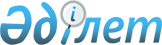 Көшені қайта атау туралыҚызылорда облысы Жалағаш ауданы Аламесек ауылдық округі әкімінің 2016 жылғы 01 ақпандағы N 2 шешімі. Қызылорда облысының Әдiлет департаментінде 2016 жылғы 11 ақпанда N 5349 болып тiркелдi      “Қазақстан Республикасындағы жергілікті мемлекеттік басқару және өзін-өзі басқару туралы” Қазақстан Республикасының 2001 жылғы 23 қаңтардағы Заңына “Қазақстан Республикасының әкімшілік-аумақтық құрылысы туралы” Қазақстан Республикаcының 1993 жылғы 8 желтоқсандағы Заңына және Қызылорда облыстық ономастика комиссиясының 2015 жылғы 12 желтоқсандағы № 4 қорытындысына сәйкес Аламесек ауылдық округі әкімі ШЕШІМ ҚАБЫЛДАДЫ:

      1. Жалағаш ауданы, Аламесек ауылдық округі Ақарық ауылындағы “Бостандық” көшесі “Төлеген Бисенбаев” көшесі деп қайта аталсын.

      2. Осы шешімнің орындалуын бақылауды өзіме қалдырамын.

      3. Осы шешім алғашқы ресми жарияланған күнінен кейін күнтізбелік он күн өткен соң қолданысқа енгізіледі.


					© 2012. Қазақстан Республикасы Әділет министрлігінің «Қазақстан Республикасының Заңнама және құқықтық ақпарат институты» ШЖҚ РМК
				
      Аламесек ауылдық округ әкімі

Н. Опабеков.
